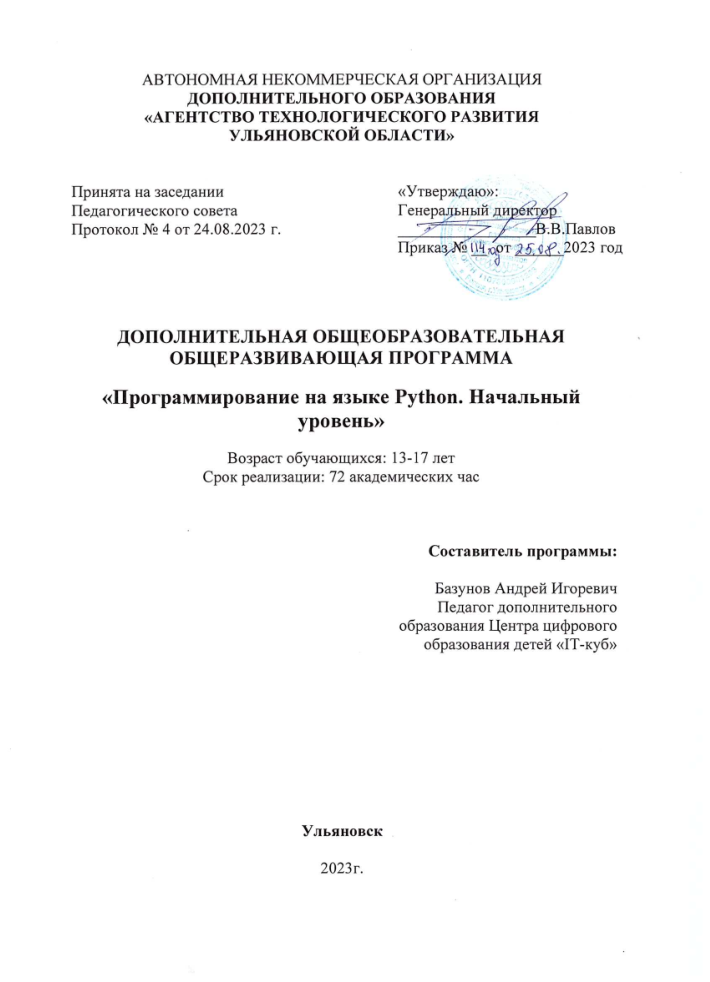 Содержание.1.	Комплекс основных характеристик программы.1.1.	Пояснительная записка.1.2.     Цель и задачи программы.1.3.     Планируемые результаты освоения программы.1.4.     Содержание программы.2.	Комплекс организационно-педагогических условий2.1 	Календарный учебный график.2.2. 	Условия реализации программы.2.3. 	Формы аттестации.2.4. 	Методические материалы.1.	Комплекс основных характеристик программы.1.1.	Пояснительная записка.Нормативно-правовое обеспечение программы.Федеральный закон от 29 декабря 2012 года № 273-ФЗ «Об образовании в Российской Федерации» (ст. 2, ст. 15, ст.16, ст.17, ст.75, ст. 79);Проект Концепции развития дополнительного образования детей до 2030 года;Приказ Минпросвещения РФ от 09.11.2018 года № 196 «Об утверждении Порядка организации и осуществления образовательной деятельности по дополнительным общеобразовательным программам»;Приказ от 30 сентября 2020 г. N 533 «О внесении изменений в порядок организации и осуществления образовательной деятельности по дополнительным общеобразовательным программам, утвержденный приказом Министерства просвещения Российской Федерации от 9 ноября 2018 г. № 196»;Методические рекомендации по проектированию дополнительных общеразвивающих программ № 09-3242 от 18.11.2015 года; СП 2.4.3648-20 Санитарно-эпидемиологические требования к организациям воспитания и обучения, отдыха и оздоровления детей и молодежи;Нормативные документы, регулирующие использование электронного обучения и дистанционных технологий:Приказ Министерства образования и науки РФ от 23.08.2017 года № 816 «Порядок применения организациями, осуществляющих образовательную деятельность электронного обучения, дистанционных образовательных технологий при реализации образовательных программ» «Методические рекомендации от 20 марта 2020 г. по реализации образовательных программ начального общего, основного общего, среднего общего образования, образовательных программ среднего профессионального образования и дополнительных общеобразовательных программ с применением электронного обучения и дистанционных образовательных технологий»;Локальные акты ОО (Устав, Положение о проектировании ДООП в образовательной организации, Положение о проведение промежуточной аттестации обучающихся и аттестации по итогам реализации ДООП). 1.2.     Цель и задачи программы.В настоящее время мы переживаем большие изменения в развитии общества. В современную жизнь человека все больше и больше внедряются компьютеры и информационные технологии. Всё большее значение приобретает умение человека грамотно обращаться с компьютером, причем зачастую не на пользовательском уровне, а на уровне начинающего программиста.В обязательном школьном курсе информатики программирование нередко представлено лишь на элементарном уровне, на это выделяется недостаточное количество часов. Лишь немногие школы могут себе позволить преподавать программирование на достойном уровне. Следствием этого является формальное восприятие учащимися основ современного программирования и неумение применять полученные знания на практике.Изучение основных принципов программирования невозможно без регулярной практики написания программ на каком-либо языке. В данной программе выбран язык программирования Python. Данный выбор обусловлен тем, что синтаксис языка достаточно прост и интуитивно понятен, а это понижает порог вхождения и позволяет сосредоточиться на логических и алгоритмических аспектах программирования, а не на выучивании тонкостей синтаксиса. При это Python является очень востребованным языком; он отлично подходит для знакомства с различными современными парадигмами программирования и активно применяется в самых разных областях от разработки веб-приложений до машинного обучения.Направленность программыПрограмма имеет инженерно-техническую направленность, в связи с этим рассматриваются следующие аспекты изучения:Технологический. Содержание программы рассматривается как средство формирования образовательного потенциала, позволяющего развивать наиболее передовые на сегодняшний день технологии — информационные, интегрирующие в себе науку, технологию, инженерное дело.Общеразвивающий.   Обучение по данной программе создает благоприятные условия для интеллектуального и духовного воспитания личности ребенка, социально-культурного и профессионального самоопределения, развития познавательной активности и творческой самореализации учащихся.Общеобразовательный. Содержание программы рассматривается как средство развития основных познавательных процессов, умения анализировать, выявлять сущности и отношения, описывать планы действий и делать логические выводы, опираясь на такие дисциплины, как теория управления, программирование, теория информации. Актуальность программыАктуальность данной программы состоит в том, что она составлена с учётом современных потребностей рынка в специалистах в области информационных технологий, особенно в области программирования.Научившись программировать на языке Python, учащиеся получат мощный и удобный инструмент для решения как учебных, так и прикладных задач. Вместе с тем чистота и ясность его конструкций позволит учащимся потом с легкостью выучить любой другой язык программирования.Знания и умения, приобретенные в результате освоения курса, могут быть использованы обучающимися при сдаче ЕГЭ, при участии в олимпиадах по программированию, при решении задач по физике, химии, биологии, лингвистике и другим наукам, а также они являются фундаментом для дальнейшего совершенствования мастерства программирования.Данная программа дает возможность детям творчески мыслить, находить самостоятельные индивидуальные решения, а полученные умения и навыки применять в жизни. Развитие творческих способностей помогает также в профессиональной ориентации подростков.Новизна программыНовизна программы состоит в том, что она учитывает новые технологические уклады, которые требуют новый способ мышления и тесного взаимодействия при постоянном повышении уровня междисциплинарности проектов, а также использует новые формы диагностики и подведения итогов реализации программы, выполняемые в формате защиты проектов.В основу программы «Программирование на Python» заложены принципы модульности практической направленности, что обеспечит вариативность обучения. Содержание учебных модулей направлено на:детальное изучение алгоритмизации;реализацию межпредметных связей;организацию проектной и исследовательской деятельности.Цели программы:создание условий для изучения методов программирования на языке Python;рассмотрение различных парадигм программирования, предлагаемых этим языком (процедурная, функциональная, объектно-ориентированная);подготовка к использованию как языка программирования, так и методов программирования на Python в учебной и последующей профессиональной деятельности в различных предметных областях.Задачи:Образовательные:познакомить с принципами и методами фундаментального программирования;познакомить с принципами и методами объектно-ориентированного программирования;привить навыки работы в интегрированной среде разработки на языке Python;изучить конструкции языка программирования Python;привить навыки разработки эффективных алгоритмов и программ на основе изучения языка программирования Python;дать представление о значении информационных технологий в развитии общества и в изменении характера труда человека;формировать и развивать навыки публичного выступления.Воспитательные:воспитать мотивацию учащихся к изобретательству, созданию собственных программных реализаций;привить стремление к получению качественного законченного результата в проектной деятельности;привить информационную культуру: ответственное отношение к информации с учетом правовых и этических аспектов её распространения, избирательного отношения к полученной информации;формировать правильное восприятие системы ценностей, принципов, правил информационного общества;формировать потребность в самостоятельном приобретении и применении знаний, потребность к постоянному саморазвитию;воспитывать социально-значимые качества личности человека: ответственность, коммуникабельность, добросовестность, взаимопомощь, доброжелательность.Развивающие:способствовать развитию навыков алгоритмического и логического мышления, грамотной разработки программ;способствовать приобретению навыков поиска информации в сети Интернет, анализ выбранной информации на соответствие запросу, использование информации при решении задач;развивать познавательные способности ребенка, память, внимание, пространственное мышление, аккуратность и изобретательность;формировать творческий подход к поставленной задаче;развивать навыки инженерного мышления, умения работать как по предложенным инструкциям, так и находить свои собственные пути решения поставленных задач;развивать навыки эффективной деятельности в проекте;развивать стрессоустойчивость;развивать способности к самоанализу, самопознанию;формировать навыки рефлексивной деятельности.Отличительные особенности программыПрограмма предназначена для учащихся, проявляющих повышенный интерес к программированию. Программа имеет практическую направленность с ориентацией на реальные потребности, соответствующие возрасту ученика.Ключевым элементом обучения является проектная деятельность, которая ориентирована на использование знаний, умений и навыков, полученных в ходе обучения, для постановки и решения практических задач, которые носят прикладной характер. Она позволяет учащимся участвовать в создании конкретного результата и научиться работать в условиях ограниченного времени, под руководством заказчика, презентовать проект, а также обрести навыки профессиональной коммуникации с контрагентами.Категория обучающихсяПрограмма предназначена для детей, проявляющих интерес к программированию, стремящимся к саморазвитию, профессиональному самоопределению, имеющим начальные представления о языках программирования.Возраст обучающихся: 13 — 17 лет.Наполняемость группы: 12 человек.Состав группы: разновозрастной.Условия приема детейНа курсы программы зачисляются учащиеся прошедшие отбор в два этапа: первый – дистанционное онлайн тестирование, второй – очное собеседование с преподавателем.Срок реализации программы: 2 года.Структура программы:Программа состоит из двух разделов: Основы программирования на языке Python.Основы промышленного программирования.Форма реализации программы — очная с использованием электронного обучения.Под электронным образованием понимается реализация образовательных программ с использованием информационно - образовательных ресурсов, информационно-коммуникационных технологий, технических средств, а также информационно-телекоммуникационных сетей, обеспечивающих передачу информационно-образовательных ресурсов и взаимодействие участников образовательного пространства. Формы организации деятельности обучающихсяПри изучении тем программа предусматривает использование фронтальной, индивидуальной и групповой формы учебной работы обучающихся.При организации занятий по курсу «Программирование на языке Python» для достижения поставленных целей и задач используются формы проведения занятий с активными методами обучения:занятие в форме проблемно-поисковой деятельности;занятие с использованием межпредметных связей;занятие в форме мозгового штурма;занятие в форме частично-поисковой деятельности.Методы обученияОсновным методом обучения является метод проектов.Методика обучения ориентирована на индивидуальный подход. Для того чтобы каждый ученик получил наилучший результат обучения, программой предусмотрены индивидуальные задания для самостоятельной работы на компьютере. Такая форма организации обучения стимулирует интерес ученика к предмету, активность и самостоятельность учащихся, способствует объективному контролю глубины и широты знаний, повышению качества усвоения материала обучающимися, позволяет педагогу получить объективную оценку выбранной им тактики и стратегии работы, методики индивидуального обучения и обучения в группе, выбора предметного содержания.Для самостоятельной работы используются разные по уровню сложности задания, которые носят репродуктивный и творческий характер. В ходе обучения проводится промежуточные тестирование по темам для определения уровня знаний учеников. Выполнение контрольных заданий способствует активизации учебно-познавательной деятельности и ведёт к закреплению знаний, а также служит индикатором успешности образовательного процесса.Типы занятий: теоретические, практические, комбинированные, контрольные.Режим занятийЧетыре часа один раз в неделю или два часа по два раза в неделю с разницей между занятиями не менее 2 дней.1.3.     Планируемые результаты освоения программы.Основным результатом обучения является достижение высокой информационно-коммуникационной компетентности учащегося в области программирования на языке Python.В результате освоения программы обучающийся должен приобрести следующие знания, умения и навыки: знать:правила работы с компьютером и технику безопасности;основные предметные понятия («информация», «алгоритм», «исполнитель», «модель») и их свойства;основы современных языков программирования;особенности работы с интегрированной средой разработки;базовые и сложные конструкции, способы организации процедур и функций в языке программирования Python;технику ведения проектной деятельности и принципов тайм-менеджмента.уметь:работать с информацией: находить с применением правил поиска в компьютерных сетях, оценивать и использовать информацию из различных источников при выполнении заданий и проектов по различным темам;определять результат выполнения алгоритма при заданных исходных данных, узнавать изученные алгоритмы обработки чисел и числовых последовательностей, создавать на их основе программы анализа данных, читать и понимать программы, написанные на языке программирования высокого уровня Python;выполнять пошагово алгоритмы управления исполнителями и анализа числовых и текстовых данных;разрабатывать и использовать компьютерно-математические модели, оценивать числовые параметры моделируемых объектов и процессов, интерпретировать результаты, получаемые в ходе моделирования реальных процессов, анализировать готовые модели на предмет соответствия реальному объекту или процессу;самостоятельно ставить и формулировать для себя новые задачи, развивать мотивы своей познавательной деятельности;самостоятельно планировать пути решения поставленной проблемы для получения эффективного результата;критически оценивать правильность решения учебно-исследовательской задачи;корректировать свои действия, вносить изменения в программу и отлаживать её в соответствии с изменяющимися условиями;организовывать учебное сотрудничество и совместную деятельность с учителем и сверстниками в процессе проектной и учебно-исследовательской деятельности;	обладать навыками:исследовательской, проектной и социальной деятельности, строить логическое доказательство;использования, создания и преобразования различных символьных записей, схем и моделей для решения познавательных и учебных задач в различных предметных областях, исследовательской и проектной деятельности;разработки эффективных алгоритмов и программ на основе изучения языка программирования Python;использования специальных средств и библиотек языка Pythonработы в интегрированной среде разработки на языке программирования Python;алгоритмического и логического мышления, грамотной разработки программ;проектирования, разработки, документирования и представления собственных проектов;самообразования - периодической оценкой своих успехов и собственной работы самими обучающимися.Способы определения результативностиПедагогическое наблюдение, педагогический анализ результатов решения задач с использованием автоматизированной системы контроля знаний, результаты участия в интеллектуальных конкурсах всероссийского уровня.Виды контроля:тестирование;устный опрос;самостоятельные и контрольные работы;участие в проектной деятельности.1.4.     Содержание программы.Модуль 1. Введение в программирование.Знакомство с виртуальной средой взаимодействия: регистрация, организация личного кабинета, поиск и выкладывание материалов. Знакомство с системой автоматизированной проверки задач.Основные понятия программирования: исполнитель, система команд, алгоритм, программа, среда разработки, интерпретатор, код программы и редактор кода.Ввод-вывод в программе, условный оператор, оператор цикла с предусловием. Простейшие программы с использованием условного оператора if, оператора циклов while и операторов ввода-вывода. Технология разработки программы.На этом	этапе обучающиеся разрабатывают первые алгоритмы и программы, а также анализируют, на какие функциональные блоки может быть разбита программа, и определяют работоспособность разработанной программы.В течение модуля ученики решают большое количество задач: от самых простых до сложных.Учащиеся должны знать:базовые конструкции языка программирования Python (операции присваивания, ветвления, цикла, ввод\вывод, запись констант и выражений);основные методы сортировки списков;алгоритмы обработки списков (поиск элемента с заданными свойствами, удаление элементов, вставка элементов, замена элементов).Учащиеся должны уметь:устанавливать необходимый инструментарий для разработки приложений;составлять программный код с использованием разных типов данных и операций над ними;составлять, отлаживать и исполнять на персональном компьютере программы решения учебных задач по программированию;применять условные конструкции;решать задачи с использованием разных видов циклов;составлять программы обработки списков;искать информацию в свободных источниках и структурировать ее;объективно оценивать результаты своей работы.Формы занятий, используемые при изучении данного модуля:лекционная,групповая работа,групповые консультации,самостоятельная работа.Тема 1.1. Знакомство с системой Яндекс.Контест. Теория. Понятия кода, интерпретатора, программы. Интегрированные среды, исполнение кода. Практика. Простейшие программы с выводом на экран.Тема 1.2. Условный оператор. Переменные и арифметика.Теория. Алфавит и словарь языка Python. Объявление переменных. Типы данных. Арифметические операции. Операции с присваиванием. Линейные программы. Условный оператор.Практика. Обзор типов данных. Вычисление математических выражений с помощью стандартных арифметических функций. Решение задач по теме.Тема 1.3. Знакомство с циклом while.Теория. Определение цикла. Оператор цикла с прдусловием.Практика. Решение задач по теме «Цикл while».Тема 1.4. Отладчик. Теория. Определение. Установка и запуск отладчика программного кода.Практика. Решение задач.Форма подведения итогов: самостоятельная работа на решение задач по теме 1.4.Тема 1.5. Знакомство с циклом for.Теория. Оператор цикла с постусловием. Оператор с известным числом повторов. Практика. Решение задач по теме «Цикл for».Тема 1.6. Погружение в условия. True, False, Break, Continue.Теория. Принцип работы операторов True, False, Break, Continue.Практика. Решение задач на тему «Погружение в условия».Тема 1.7. Знакомство со списками.Теория. Определение понятия «списки». Объявление списка. Действия над списками, над элементами списка. Практика. Решение задач по теме «Списки»Форма подведения итогов: самостоятельная работа по теме модуля.Модуль 2. Базовые конструкции языка Python.Понятие	о	языке	высокого	уровня	Python.	Структура программы, переменные и константы, работа с числовыми переменными, арифметические операторы в Python. Основные управляющие конструкции алгоритмов с ветвлением в Python.Устройство циклов for. Основные управляющие конструкции циклического алгоритма в Python. Простейшие циклы и циклы с переменными.Работа со списками, строками, множествами и кортежами в Python. Понятие итератора.Понятие подпрограммы, процедуры, функции. Функции в Python. Решение задач.Учащиеся должны знать:базовые конструкции языка программирования Python (операции присваивания, ветвления, цикла, ввод\вывод, запись констант и выражений);основные методы сортировки списков;алгоритмы обработки списков (поиск элемента с заданными свойствами, удаление элементов, вставка элементов, замена элементов);способы организации процедур и функций.Учащиеся должны уметь:записывать конструкции языка программирования Python;тестировать и осуществлять отладку программ;объективно оценивать результаты своей работы.Формы занятий, используемые при изучении данного модуля:лекционная,групповая работа,групповые консультации,самостоятельная работа.Тема 2.1. Повторение. Дополнительные возможности цикла for. Кортежи. Сортировки.Теория. Структура программы. Стандартные функции и арифметические выражения. Ветвления. Логические операции. Оператор цикла с известным количеством повторов, постусловием, предусловием. Оператор безусловного перехода.Практика. Решение задач на тему «Цикл for».Тема 2.2. Знакомство со срезами и диапазонами. Теория. Понятие срезов и диапазонов. Равенство и совпадение объектов.Практика. Решение задач по теме «Срезы и диапазоны»Тема 2.3. Списочные выражения. Методы split и join.Теория. Работа со списками. Применение методов split и join.Практика. Решение задач на тему «Методы split и join».Тема 2.4. Другие методы списков и строк.Теория. Генераторы списков. Методы find и rfind. Метод replace и count.Практика. Решение задач на методы списков и строк.Тема 2.5. Знакомство с функциями.Теория. Определение функции. Правила составления и вызова функций в программном коде. Локальные и глобальные переменные. Практика. Решение задач на тему «Функции».Тема 2.6. Области видимости переменных.Теория. Локальная область видимости. Глобальная область видимости. Нелокальная область видимостиПрактика. Решение задач на тему «Области видимости переменных».	2.	Комплекс организационно-педагогических условий2.1 	Календарный учебный график.Место проведения: IT-куб, г. Ульяновск, ул. Северный Венец 32, 3 корпусВремя проведения занятий: 15:00-16:30, 16:40-18:10, 18:15-19:45.Изменения расписания занятий: 2.2. Условия реализации программыМатериально-техническое обеспечениеДля электронного обучения и обучения с применением дистанционных образовательных технологий используются технические средства, а также информационно-телекоммуникационные сети, обеспечивающие передачу по линиям связи указанной информации (образовательные онлайн-платформы, цифровые образовательные ресурсы, размещенные на образовательных сайтах, видеоконференции, вебинары, zoom – общение, e-mail, облачные сервисы и т.д.)Объединение располагается в учебном кабинете. Кабинет обеспечен соответствующей мебелью: рабочими столами, стульями, компьютерами, программным обеспечением, выходом в интернет, мультимедийной доской, столом для руководителя.Группа учеников состоит из 10-12 человек.Рабочее место оснащено столом, стульями, персональным компьютером или ноутбуком, компьютерной мышью, программным обеспечением.К работе в объединении дети приступают после проведения руководителем соответствующего инструктажа по правилам техники безопасной работы, объявлением темы занятия, плана работы. Новую тему руководитель объясняет с применением технологий мультимедиа.Технические средства обучения:1)	Кабинет (35 кв. м.)2)	Персональный компьютер с процессором не ниже 1,2 Ггц и 256 Мб оперативной памяти с установленной операционной системой Linux или Windows (11 шт.)3)	Цифровой фотоаппарат (1 шт.)4)	МФУ (1 шт.)5)	Выход в Интернет6)	Компиляторы IntelliJ IDEA, Android Studio7)	Проектор (1 шт.)8)	Интерактивная доска (1 шт.)9)	Цветной принтер (1 шт.)2.3. Формы аттестацииФормы проведения аттестации: тестирование, выставка творческих работ, соревнования различного уровня.Формы подведения итогов: выставка творческих работ.тестирование.соревнования различного уровня. Способы определения результативности. В образовательном процессе для диагностики успешности освоения учебной программы используются: метод наблюдения; метод анализа продуктов образовательной деятельности обучающегося; Создание «правильных» моделей, т.е. моделей в которых соблюдены принципы параметричности, ассоциативности и для которых выполним различного рода анализ.Оценка формирования команды по следующим критериям:- сплоченность команды;- согласованность индивидуальных целей членов команды;- эффективности работы в команде в сравнении с эффективностью работы над индивидуальными проектами;- выделение лидера команды.Виды контроля. предварительный: анкетирование, опрос; практическая работа над созданием цифрового продукта в определенной тематике; текущий: конкурсы внутри объединения, дискуссии; итоговый: выставка творческих цифровых работ.Формы диагностики:1. Промежуточная диагностика, проводится по завершении полугодия или года обучения (при переводе на следующий учебный год). 2. Итоговая диагностика, проводится после завершения всей учебной программы. Предметом оценки служат умения и знания, направлены на формирование общих и профессиональных компетенций.Оперативный контроль учебных достижений осуществляется на протяжении всех занятий и имеет своей целью оценку систематичности учебной работы обучающихся по формированию знаний и умений в рамках освоения данного материала. Проводится в процессе устного опроса, проведения практических работ, выполнения индивидуальных заданий и т.п.Задачи текущего контроля:- повышение мотивации обучающихся к регулярной учебной работе;- развитие навыков самостоятельной работы;- обеспечение обратной связи между обучающимися и преподавателем, на основании которой устанавливается, как обучающиеся воспринимают и усваивают учебный материал;- дифференциация итоговой оценки знаний.2.4. Методические материалыПриложение Список литературы:Для педагога:К. Ю. Поляков, Е. А. Еремин. Информатика. Углублённый уровень. Учебник для 10 класса в 2 частях. М.: БИНОМ. Лаборатория знаний, 2014.Задачи	по	программированию.	Под ред. С. М. Окулова, М.: БИНОМ. Лаборатория знаний, 2006.Для обучающихся:М. Лутц. Изучаем Python. СПб.: Символ-Плюс, 2011.Информатика и ИКТ. Задачник-практикум в 2 частях. Под ред. И. Г. Семакина и Е. К. Хеннера. М.: БИНОМ. Лаборатория знаний, 2014.Материалы и презентации к урокам в LMS Яндекс.Лицея.Сайт pythonworld.ru — «Python 3 для начинающих».Сайт pythontutor.ru — «Питонтьютор».https://www.youtube.com/playlist?list=PLJOzdkh8T5kpIBTG9mM2wVBjh- 5OpdwBl — Лекции А.В. Умнова, прочитанные в Школе Анализа Данных Яндекса.Для родителей (законных представителей):С. М. Окулов. Основы программирования. М.: Бином. Лаборатория знаний, 2012.М. Лутц. Изучаем Python. СПб.: Символ-Плюс, 2011.№№Наименование кейса, темыНаименование кейса, темыКоличество часовКоличество часовКоличество часовКоличество часовКоличество часовКоличество часовФорма контроля№№Наименование кейса, темыНаименование кейса, темыТеорияТеорияПрактикаПрактикаВсегоВсегоФорма занятийФорма контроляМодуль 1. Введение в программирование.Модуль 1. Введение в программирование.14141616303011Тема 1.1. Знакомство с системой Сontester. Понятия кода, интерпретатора, программы. Интегрированные среды, исполнение кода. Простейшие программы с выводом на экран.Тема 1.1. Знакомство с системой Сontester. Понятия кода, интерпретатора, программы. Интегрированные среды, исполнение кода. Простейшие программы с выводом на экран.221133Демонстрация и иллюстрацияУстный опрос22Тема 1.2. Условный оператор. Переменные и арифметика.Тема 1.2. Условный оператор. Переменные и арифметика.221133Демонстрация и иллюстрацияУстный опрос33Тема 1.3. Знакомство с циклом while.Тема 1.3. Знакомство с циклом while.222244Демонстрация и иллюстрацияУстный опрос44Тема 1.4. Отладчик.Тема 1.4. Отладчик.222244Демонстрация и иллюстрацияУстный опрос55Тема 1.5. Знакомство с циклом for.Тема 1.5. Знакомство с циклом for.222244Демонстрация и иллюстрацияУстный опрос66Тема 1.6. Погружение в условия. True, False, Break, Continue.Тема 1.6. Погружение в условия. True, False, Break, Continue.2244Демонстрация и иллюстрацияДемонстрация и иллюстрацияУстный опросУстный опрос77Тема 1.7. Знакомство со списками.Тема 1.7. Знакомство со списками.2244Демонстрация и иллюстрацияДемонстрация и иллюстрацияУстный опросУстный опрос88Тема 1.8. Решение задач по теме модуля 1.Тема 1.8. Решение задач по теме модуля 1.444Практическая работа на ПКПрактическая работа на ПКСамостоятельная работаСамостоятельная работаМодуль 2. Базовые конструкции в Python.Модуль 2. Базовые конструкции в Python.2022424299Тема 2.1. Дополнительные возможности цикла for. Кортежи. Сортировки.Тема 2.1. Дополнительные возможности цикла for. Кортежи. Сортировки.3477Демонстрация и иллюстрацияДемонстрация и иллюстрацияУстный опросУстный опрос1010Тема 2.2. Знакомство со срезами и диапазонами. Равенство и совпадение объектов.Тема 2.2. Знакомство со срезами и диапазонами. Равенство и совпадение объектов.2466Демонстрация и иллюстрацияДемонстрация и иллюстрацияУстный опросУстный опрос1111Тема 2.3. Списочные выражения. Методы split и join.Тема 2.3. Списочные выражения. Методы split и join.3477Демонстрация и иллюстрацияДемонстрация и иллюстрацияУстный опросУстный опрос1212Тема 2.4. Другие методы списков и строк.Тема 2.4. Другие методы списков и строк.2466Демонстрация и иллюстрацияДемонстрация и иллюстрацияУстный опросУстный опрос1313Тема 2.5. Функции.Тема 2.5. Функции.4377Демонстрация и иллюстрацияДемонстрация и иллюстрацияУстный опросУстный опрос1414Тема 2.6. Области видимости переменных.Тема 2.6. Области видимости переменных.4377Демонстрация и иллюстрацияДемонстрация и иллюстрацияУстный опрос.Устный опрос.ИтогоИтого34387272Тема модуляФорма занятийПриёмы и методы организации образовательного процессаДидактический материал. Электронные источникиТехническое оснащение и расходный материалФорма подведения итогов1. РАЗДЕЛ «ОСНОВЫ ПРОГРАММИРОВАНИЯ НА ЯЗЫКЕ PYTHON»1. РАЗДЕЛ «ОСНОВЫ ПРОГРАММИРОВАНИЯ НА ЯЗЫКЕ PYTHON»1. РАЗДЕЛ «ОСНОВЫ ПРОГРАММИРОВАНИЯ НА ЯЗЫКЕ PYTHON»1. РАЗДЕЛ «ОСНОВЫ ПРОГРАММИРОВАНИЯ НА ЯЗЫКЕ PYTHON»1. РАЗДЕЛ «ОСНОВЫ ПРОГРАММИРОВАНИЯ НА ЯЗЫКЕ PYTHON»1. РАЗДЕЛ «ОСНОВЫ ПРОГРАММИРОВАНИЯ НА ЯЗЫКЕ PYTHON»1. РАЗДЕЛ «ОСНОВЫ ПРОГРАММИРОВАНИЯ НА ЯЗЫКЕ PYTHON»Модуль 1. Введение в программированиеКомбинированнаяМетод проектов.Объяснительно-иллюстративный. Метод мозгового штурма. Проблемно-поисковый. 1.ulivt.ru, сервис, позволяющий программистам со всего мира соревноваться на предложенных задачах. Сервис способен одновременно обрабатывать гигибайты данных, поэтому легко выдержит нагрузку в более чем сто одновременных участников. (http://ulivt.ru/);2. Официальная документация языка Python (http://docs.python.org).Ноутбуки с мышкой и доступом к сети Интернет.Презентационное оборудование.Тестирование.Модуль 2. Базовые конструкции в PythonКомбинированнаяМетод проектов.Объяснительно-иллюстративный. Метод мозгового штурма. Проблемно-поисковый. 1.ulivt.ru, сервис, позволяющий программистам со всего мира соревноваться на предложенных задачах. Сервис способен одновременно обрабатывать гигибайты данных, поэтому легко выдержит нагрузку в более чем сто одновременных участников. (http://ulivt.ru/);2. Официальная документация языка Python (http://docs.python.org).Ноутбуки с мышкой и доступом к сети Интернет.Презентационное оборудование.Тестирование.